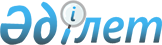 О внесении изменений в решение Шиелийского районного маслихата от 28 декабря 2018 года №34/12 "О бюджете сельского округа Алмалы на 2019-2021 годы"
					
			С истёкшим сроком
			
			
		
					Решение Шиелийского районного маслихата Кызылординской области от 9 августа 2019 года № 42/6. Зарегистрировано Департаментом юстиции Кызылординской области 12 августа 2019 года № 6863. Прекращено действие в связи с истечением срока
      В соответствии со статьей 9-1 кодекса Республики Казахстан от 4 декабря 2008 года "Бюджетный кодекс Республики Казахстан" и подпунктом 1) пункта 1 статьи 6 Закона Республики Казахстан от 23 января 2001 года "О местном государственном управлении и самоуправлении в Республике Казахстан" Шиелийский районный маслихат РЕШИЛ:
      1. Внести в решение Шиелийского районного маслихата от 28 декабря 2018 года № 34/12 "О бюджете сельского округа Алмалы на 2019-2021 годы" (зарегистрировано в Реестре государственной регистрации нормативных правовых актов за номером 6619, опубликовано в эталонном контрольном банке нормативных правовых актов Республики Казахстан от 15 января 2019 года) следующие изменения:
      пункт 1 изложить в новой редакции: 
      "1. Утвердить бюджет сельского округа Алмалы на 2019-2021 годы согласно приложениям 1, 2 и 3, в том числе на 2019 год в следующих объемах:
      1) доходы - 39671 тысяч тенге, в том числе:
      налоговые поступления - 2607 тысяч тенге;
      поступления трансфертов - 37064 тысяч тенге;
      2) расходы -40266 тысяч тенге;
      3) чистое бюджетное кредитование - 0;
      бюджетные кредиты - 0;
      погашение бюджетных кредитов - 0;
      4) сальдо по операциям с финансовыми активами - 0;
      приобретение финансовых активов - 0;
      поступления от продажи финансовых активов государства - 0;
      5) дефицит (профицит) бюджета) - -595 тысяч тенге;
      6) финансирование дефицита (использование профицита) бюджета - 595 тысяч тенге;
      поступление займов - 0;
      погашение займов - 0;
      используемые остатки бюджетных средств - 595 тысяч тенге;";
      приложение 1 к указанному решению изложить в новой редакции согласно приложению к настоящему решению.
      2. Настоящее решение вводится в действие с 1 января 2019 года и подлежит официальному опубликованию. Бюджет сельского округа Алмалы на 2019 год
					© 2012. РГП на ПХВ «Институт законодательства и правовой информации Республики Казахстан» Министерства юстиции Республики Казахстан
				
      Председатель сессии районного маслихата 

Н. Амир

      Секретарь районного маслихата 

Б.Сыздык
Приложение к решению Шиелийского районного маслихата от "09" августа 2019 года №42/6Приложение 1 к решению Шиелийского районного маслихата от "28" декабря 2018 года №34/12
Категория
Категория
Категория
Категория
Сумма, тысяч тенге
Класс 
Класс 
Класс 
Сумма, тысяч тенге
Подкласс
Подкласс
Сумма, тысяч тенге
Наименование
Сумма, тысяч тенге
1. Доходы
39671
1
Налоговые поступления
2607
01
Подоходный налог
530
2
Индивидуальный подоходный налог
530
04
Hалоги на собственность
2077
1
Hалоги на имущество
62
3
Земельный налог
214
4
Hалог на транспортные средства
1801
4
Поступления трансфертов 
37064
02
Трансферты из вышестоящих органов государственного управления
37064
3
Трансферты из районного (города областного значения) бюджета
37064
Функциональная группа 
Функциональная группа 
Функциональная группа 
Функциональная группа 
Администратор бюджетных программ
Администратор бюджетных программ
Администратор бюджетных программ
Программа
Программа
Наименование
2. Затраты
40266
01
Государственные услуги общего характера
21021
124
Аппарат акима города районного значения, села, поселка, сельского округа
21021
001
Услуги по обеспечению деятельности акима района в городе, города районного значения, поселка, села, сельского округа
21021
06
Социальная помощь и социальное обеспечение
3529
124
Аппарат акима города районного значения, села, поселка, сельского округа
3529
003
Оказание социальной помощи нуждающимся гражданам на дому
3529
07
Жилищно-коммунальное хозяйство
2257
124
Аппарат акима города районного значения, села, поселка, сельского округа
2257
008
Освещение улиц населенных пунктов
1495
011
Благоустройство и озеленение населенных пунктов
762
08
Культура, спорт, туризм и информационное пространство
11130
124
Аппарат акима города районного значения, села, поселка, сельского округа
11130
006
Поддержка культурно-досуговой работы на местном уровне
11130
13
Прочие
2329
124
Аппарат акима района в городе, города районного значения, поселка, села, сельского округа
2329
040
Реализация мер по содеиствию экономическому развитию региона в рамках Программы "Развитие региона"
2329
3.Чистое бюджетное кредитование
0
4. Сальдо по операциям с финансовыми активами
0
5. Дефицит (профицит) бюджета
-595
6. Финансирование дефицита (использование профицита) бюджета
595
 7
Поступление займов
0
 16
Погашение займов
0
8
Используемые остатки бюджетных средств
595
1
Остатки бюджетных средств
595
Свободные остатки бюджетных средств
595